2023 GJCL Ancient Geography Exam1. The city of Jerusalem was known to the Romans at one point asa. Aelia Capitolina	b. Sidon		c. Caesarea		d. Machareus2. In which province was the city of Cordoba located?	a. Baetica		b. Lusitania		c. Cappadocia		d. Dalmatia3. In traveling from Rome to Tarentum, what direction would one venture?	a. northeast		b. southwest		c. northwest		d. southeast4. If Aeneas had decided to sail from Carthage to Knossos, which direction would he travel?	a. West			b.  South		c. North		d. East5. The Roman province of Dacia is roughly equivalent to the geography of which Eastern European nation?a. Bulgaria		b. Romania		c. Serbia		d. Poland6. Which of these cities is NOT located in ancient Greece:	a. Mycenae		b. Sardis		c. Orchomenus		d. Corinth7. Which province did not border on Tarraconensis?	a. Lusitania		b. Aquitania		c. Baetica		d. Lugdunensis8. The modern Greek island of Corfu was known as ____ in classical times	a. Cephallenia		b. Zacynthus		c. Leucas		d. Corcyra9. The ancient town of Lutetia is now	a. London		b. Paris			c. Coln			d. Lyon10. Which Italian city is to the south of Rome?	a. Tarentum		b. Tarquinii		c. Asculum		d. Mutina11. All of the following are Latin names for the Mediterranean Sea except which?	a. Mare Hyrcanum	b. Mare Nostrum	c. Mare Internum	d. Mare Mediterraneum12. All of the following cities are south of Mt. Olympus except:	a. Pydna		b. Eleusis		c. Sparta		d. Naupactus13. Into what two provinces was Mauretania divided?	a. Numidia & Cyrenaica	b. Armenia & Cappadocia	c. Tingitana & Caesarensis	d. Citerior & Ulterior14. Which city in Sicily is farthest west?	a. Syracuse		b. Eryx			c. Agrigentum		d. Lilybaeum15. Which sequence is correct in the Roman Forum from West to East:a. Arch of Septimius Severus, Regia, Curiab. Curia, Temple of Antoninus & Faustina, Arch of Titusc. Temple of Vesta, Temple of Antoninus & Faustina, Curiad. Imperial Rostra, Regia, Arch of Septimius Severus16. Which of the provinces in Greece, divided by Trajan, contained the famous cities of Athens, Sparta and Corinth?	a. Epirus		b. Macedonia		c. Achaea		d.  Laconia17. Ephesus, where the famous temple of Artemis was located, is situated on which river?	a. Cayster		b.  Meander		c. Hermus		d. Granicus18. Which modern place did the Romans call Caledonia?	a.  Ireland		b. Austria		c. Scotland		d. Belgium19. Which of these cities is located in Italy?	a. Phaistos		b. Rhegium		c. Messana		d. Mytilene20. Which city was in Etruria?	a. Rhegium		b. Tarquinii		c. Syaracuse		d. Neapolis21. Mt. Eryx was located in the province of _________.	a. Sicilia		b. Corsica		c. Sardinia		d. Dacia22. The Italian town of Padua was known as ______________ to the Romans.	a. Padus		b. Patavium		c. Panormus		d. Pisae23. The city of Salonae, modern Split in Croatia, was located in ancient _________.	a. Dalmatia		b. Moesia		c. Pannonia		d. Raetia24. The Arch of Titus commemorates the emperor’s capture of Jerusalem, known then to the Romans asa. Gerasa		b. Galicia		c. Heliopolis		d. Hierosolymna25. Sarmizigethusa was the capital of _________.	a. Sicilia		b. Corsica		c. Sardinia		d. Dacia26. The Roman name for modern-day Budapest:	a. Aquincum		b. Vindobona		c. Singidunum		d. Salonae27. Which of the following Roman provinces was NOT located in Gallia?	a. Comata		b. Aquitania		c. Achaia		d. Lugdunensis28. The town near the famous palace of Hadrian is now called Tivoli, in ancent times it was?	a. Tibur			b. Collatia		c. Treba		d. Tusculum29. Which city is correctly paired with its earlier Greek name?	a. Carthago Nova/Massilia	b. Brundisium/Neptunia		c. Istanbul/Byzantium	d. Narbo/Neopolis30. The ancient Roman name for the Spanish port of Cadiz is	a. Arretrium		b. Gades		c. Carthago Nova	d. CartagenaMAP 1 – use this map to answer questions 31-40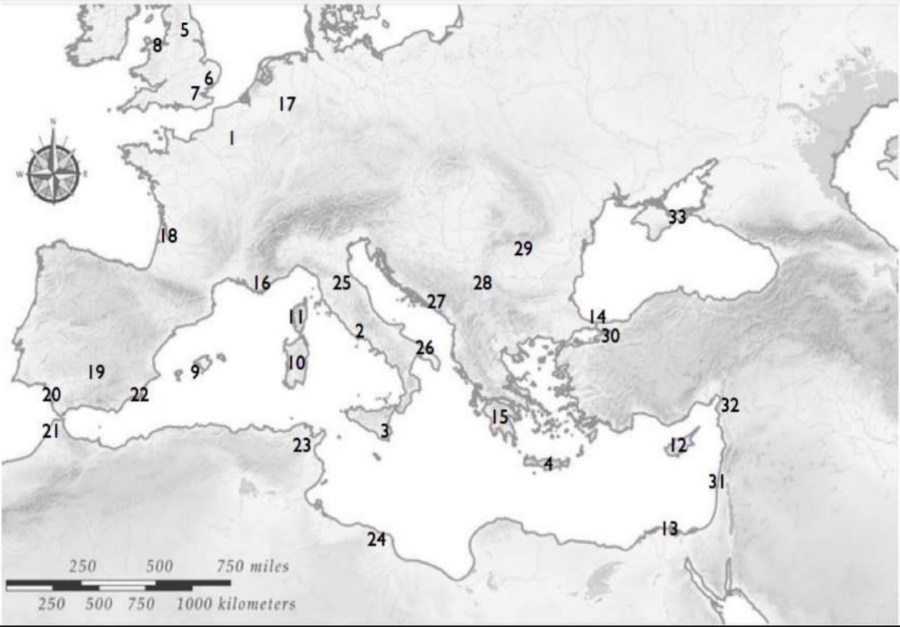 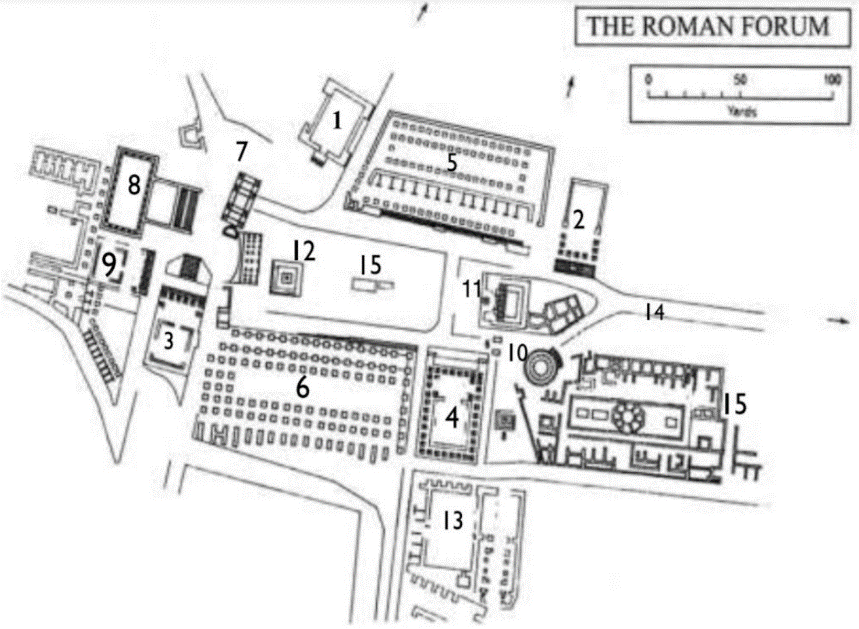 31. Which of the buildings is the Temple of Vesta               a. 9       b. 10        c. 11     d. 1232. Which of the buildings is the Basilica Aemilla               a. 2        b. 3        c. 4     d. 533. Which of the buildings is the Temple of Saturn?               a. 3        b. 4.        c. 5     d. 6	34. Which of the buildings is the Curita?               a. 1        b. 2        c. 3     d. 435. Which of the buildings is the Umbilicus?               a. 5        b. 6        c. 7     d. 836. Which building is the Temple of Castor and Pollux?               a. 3        b. 4        c. 5     d. 637. Which of the buildings is the Basilica Julia?               a. 3        b. 4        c. 5     d. 638. Which of the buildings is the record office?               a. 9        b. 10      c. 11     d. 1239. Which of the buildings is the Temple of Caesar?               a. 10      b. 11      c. 12     d. 1340. Which of the buildings is the Lacua Curtius?               a. 12      b. 13     c. 14     d. 15MAP 2 – Use this map to answer questions 41-5041. Which number represents the location of Brundisium?               a. 26        b. 29       c. 20        d. 1242. Which number represents the location of Cyprus?               a. 26        b. 29       c. 20        d. 1243. Which number represents the Pillars of Hercules?               a. 26        b. 29       c. 20        d. 1244. Which number represents the location of Crete?               a. 3         b. 22        c. 13        d. 445. Which number represents the location of Chersonnesos?               a. 5        b. 33         c. 14        d. 2546. Which number represents the location of the Hellespont?               a. 5        b. 33        c. 14        d. 2547. Which number represents the location of Alexandria?               a. 3        b. 22        c. 13        d. 448. Which number represents the location of Dacia?               a. 21      b. 29        c. 30        d. 949. Which number represents Carthago Novo?               a. 3        b. 22        c. 13        d. 450. Which number represents the location of Sicily               a. 3       b. 22         c. 13        d. 4ANCIENT GEOGRAPHY KEY1	a2	a3	d4	d5	b6	b7	d8	d9	b10	a11	a12	a13	c	14	c15	b16	c17	a18	c19	c20	b21	a22	b23	a24	d25	d26	a27	c28	a29	c30	b31	b32	d33	a34	a35	c36	b37	d38	a39	b40	d41	a42	d43	c44	d45	b46	c47	c48	b49	b50	a